Аналитическая записка об инвестиционной деятельности за 2018 год.По итогам 2018 года продолжает наблюдаться тенденция роста экономической активности предприятий города Перми. Основные показатели деятельности организаций выросли в сравнении с прошлым годом:Оборот крупных и средних организаций в действующих ценах вырос на 11,3% и составил 1 223 028 млн.руб.. Наибольшее увеличение оборота наблюдается по следующим видам деятельности:- водоснабжение; водоотведение, организация сбора и утилизации отходов, деятельность по утилизации загрязнений  (на 24,9%)- деятельность в области здравоохранения и социальных услуг (на 19,9%)- обрабатывающие производства (на 16,3%)- добыча полезных ископаемых (на 15,5%)- деятельность по операциям с недвижимым имуществом (на 15,4%)- образование (на 13,7%)- торговля оптовая и розничная; ремонт автотранспортных средств и мотоциклов (на 8,7%)- транспортировка и хранение (на 8,6%)Несмотря на общее увеличение, по некоторым видам экономической деятельности прослеживается снижение оборота:-  строительство (на 16,2%)- предоставление прочих видов услуг (на 15,3)- государственное управление и обеспечение военной безопасности; социальное обеспечение (на 10,2%) - деятельность профессиональная, научная и техническая (на 5,4%)- деятельность административная и сопутствующие дополнительные услуги (на 5,3%)- деятельность в области информации и связи (на 3,9%).Объем отгруженной продукции собственного производства,  выполненных работ и услуг вырос на 14,2% и составил 892 482,4 млн.руб. Наибольший рост наблюдается по следующим видам деятельности:- водоснабжение; водоотведение, организация сбора и утилизации отходов, деятельность по утилизации загрязнений  (на 24,9%)- добыча полезных ископаемых (на 24,8%)- деятельность в области здравоохранения и социальных услуг (на 19,8%)- торговля оптовая и розничная; ремонт автотранспортных средств и мотоциклов (на 18,7%)-- обрабатывающие производства (на 18,3%)- образование (на 16,2%)- деятельность по операциям с недвижимым имуществом (на 13,6%)- транспортировка и хранение (на 9,9%)- государственное управление и обеспечение военной безопасности; социальное обеспечение (на 9,1%).При общем увеличении по некоторым видам экономической деятельности прослеживается снижение объема отгруженной продукции собственного производства, выполненных работ и услуг по предприятиям города:- деятельность финансовая и страховая (на 23,8%)- деятельность административная и сопутствующие дополнительные услуги (на 13,9%)- строительство (на 11,9%)- деятельность профессиональная, научная и техническая (на 7,5%)- деятельность в области информации и связи (на 4,3%).Сальдированный финансовый результат деятельности организаций города Перми за 2018 год увеличился на 56,4% и составил 178 276,6 млн.руб. в текущих ценах.  Среднемесячная заработная плата работников крупных и средних предприятий города за январь-декабрь 2018 года составила 44 863,7 руб., что на 9% выше, чем за январь-декабрь 2017 года. Рост среднемесячной заработной платы наблюдается по всем отраслям экономической деятельности, за исключением – предоставление прочих видов услуг (78,7% к январю-декабрю 2017 года), и деятельность гостиниц и предприятий общественного питания (99,6%).Инвестиции в основной капитал по крупным и средним предприятиям за 2018 год составили 96,6 млрд.руб. ( на 10,6% больше, чем в 2017 году).Видовая структура инвестиций в основной капитал в 2018 году по организациям, не относящимся к субъектам малого предпринимательства:Инвестирование в основной капитал по организациям, не относящимся к субъектам малого предпринимательства, за 2018 год производилось за счет следующих источников:  За 2018 год на территории краевого центра построено 9560  квартир общей площадью 538,7 тыс.кв.м., что на 1% ниже, чем в 2017 году. Индивидуальными застройщиками за счет собственных и привлеченных средств построено 469 квартир общей площадью 78,4 тыс.кв.м., что на 13,9% больше, чем в 2017 году.Для застройщиков средняя фактическая стоимость строительства 1 квадратного метра общей площади жилых помещений во введенных в эксплуатацию жилых домах квартирного типа (без пристроек, надстроек и встроенных помещений и без жилых домов, построенных населением) в 2018 году в г.Перми составила 41959 рублей. В 2018 году произведено работ по договорам строительного подряда силами организаций всех форм собственности на 19 070,1 млн.руб., что на 14,8% меньше, за январь-декабрь 2017 года.                                                                                            В 2018 году в краевом центре введены в действие объекты социально-культурного назначения:-дошкольные образовательные организации на 698 мест;-общеобразовательные организации на 2000 ученических мест;-физкультурно-оздоровительные комплексы -2 единицы;-плавательный бассейн (с длиной дорожек 25 и 50 м) -1 единица;-культовые сооружения – 1 единица.Кроме того, в 2018 году в г.Перми сданы в эксплуатацию промышленные здания общей площадью 8 286 кв.м., коммерческие здания общей площадью 20 449 кв.м., административные здания общей площадью 40 310кв.м., в т.ч.:- производственное здание по выпуску сухих строительных смесей ООО «Прикамская гипсовая компания» (1 314,7 кв.м.)- производственный корпус по сборке «Завод Синергия»  (1 481 кв.м.)- лабораторно-производственный корпус (ЛПК) ОАО "Камская ГЭС" (3 237,6 кв.м.)наименованиемлн.руб.в % к итогув % к 2017 годув % к 2017 годуЖилые здания и помещения3 047, 83,1598,7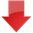 Здания (кроме жилых)7 377,97,64108,5Сооружения32 738,333,88126,4Транспортные средства2 532,22,62169,8Информационное, компьютерное и телекоммуникационное (ИКТ) оборудование2 984,73,09110,7Прочие машины и оборудование, включая хозяйственный инвентарь, и другие объекты30 279, 231,34100,7Объекты интеллектуальной собственности5 123,45,3143,0Расходы на улучшение земель202,30,21-Прочие инвестиции12 33512,7791,6наименованиемлн.руб.в % к итогув % к 2017 годув % к 2017 годуСобственные средства75 732, 2978,38114,96Привлеченные средства, в т.ч.20 888,621,6297,24- кредиты банков824,450,8564,79- заемные средства других организаций1 443,251,5045,72- бюджетные средства, в т.ч.12 894, 7213,35128,93из федерального бюджета4 988,125,16102,91из бюджетов субъектов РФ6 599,676,83156,76из местных бюджетов1 306,921,35138,39- средства внебюджетных фондов253, 050,2682,62- средства организаций и населения, привлеченные для долевого строительства, в т.ч.2 930,533,03117,24средства населения1 745,871,81178,99- прочие2 542,592,6361,09